อ่านข้อความที่กำหนด แล้วตอบคำถามข้อ 11.	คำว่า รสเด็ด มีความหมายตรงกับข้อใด  1)	รสเผ็ด	2)	รสอร่อย3)	รสเปรี้ยว	4)	รสกลมกล่อมอ่านข้อความที่กำหนด แล้วตอบคำถามข้อ 2-32.	จากเรื่องที่อ่าน การสื่อสารทางเดียว หมายถึงข้อใด	1)	เป็นการดูอย่างเดียว		2)	เป็นการฟังอย่างเดียว	3)	เป็นการอ่านอย่างเดียว	 	4)	เป็นการรับมูลอย่างเดียว3.	ข้อความนี้ กล่าวถึงสิ่งใดเป็นสำคัญ	1)	วิธีการดูแลลูก		2)	ความรักของพ่อแม่ 	3)	ผลเสียจากการดูโทรทัศน์		4)	การดูโทรทัศน์อย่างถูกวิธี4.	“เพลงนี้ โดนใจ จริงๆ ค่ะ” จากข้อความ คำที่ขีดเส้นใต้มีความหมายตรงกับข้อใด  1)	ถึงใจ 	2)	ถูกใจ	3)	พอใจ	4)	ชอบใจอ่านข้อความที่กำหนด แล้วตอบคำถามข้อ 55.	นักเรียนคิดว่า คุณพ่อชี้ที่ป้ายสัญลักษณ์ใด 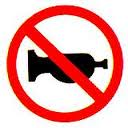 	1)		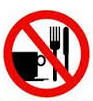     2)	 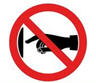 	3)		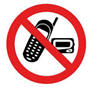      4)	อ่านข้อความที่กำหนด แล้วตอบคำถามข้อ 6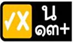 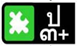      รายการสำหรับเด็กปฐมวัย              รายการที่เหมาะกับผู้ชมที่มีอายุ ๑๓ ปีขึ้นไป                                                                       อายุ ๓ - ๕ ปี                      ผู้ชมที่อายุน้อยกว่า ๑๓ ปี ควรได้รับคำแนะนำ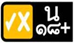 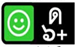     รายการสำหรับเด็ก                        รายการที่เหมาะกับผู้ชมที่มีอายุ ๑๘ ปีขึ้นไป     อายุ ๖ - ๑๒ ปี                          ผู้ชมที่อายุน้อยกว่า ๑๘ ปี ควรได้รับคำแนะนำ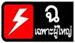 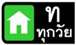      รายการที่เหมาะ	        รายการเฉพาะ    สำหรับผู้ชมทุกวัย                        ไม่เหมาะสมสำหรับเด็กและเยาวชน            น้องไทเป็นนักเรียนชั้นประถมศึกษาปีที่ 3 ได้สังเกตเห็นสัญลักษณ์ต่างๆ ที่  ปรากฏทางจอโทรทัศน์ 6.	น้องไทควรเลือกชมรายการโทรทัศน์ที่มีสัญลักษณ์ในข้อใดจึงจะเหมาะสมมากที่สุด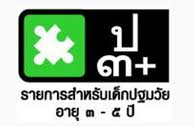 	1)	    	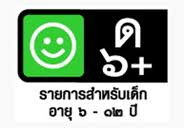     2)	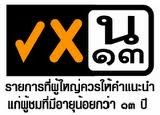     3)		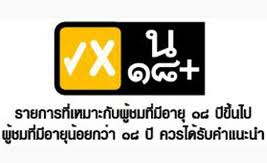     4)	อ่านแผนภูมิที่กำหนด แล้วตอบคำถามข้อ 7 	โรงเรียนแห่งหนึ่งได้สำรวจความต้องการของนักเรียนในการจัดตั้งชมรมกีฬา         ดังแผนภูมิต่อไปนี้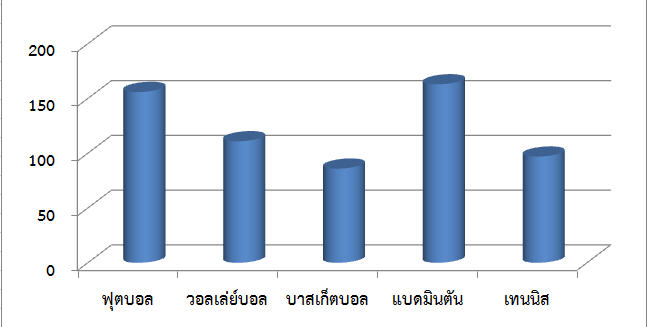 7.	ถ้าหากโรงเรียนจะใช้คะแนนเสียงส่วนมากในการจัดตั้งชมรมกีฬา จำนวน 3 ชมรม 	โรงเรียนแห่งนี้จะตั้งชมรมใดได้บ้าง	1)	ฟุตบอล วอลเล่ย์บอล และเทนนิส		2)	แบดมินตัน ฟุตบอล และวอลเล่ย์บอล	3)	แบดมินตัน  วอลเล่ย์บอล  และเทนนิส		4)	ฟุตบอล วอลเล่ย์บอล และบาสเก็ตบอลอ่านข้อความที่กำหนด แล้วตอบคำถามข้อ 88.	ข้อใดเป็นใจความสำคัญของเรื่อง	1)	แมลงมีหลายชนิด	    2)	ความวุ่นวายของแมลง	3)	การขยายพันธุ์ของแมลง	    4)	การอยู่ร่วมกันของแมลงอ่านแผนภูมิที่กำหนด แล้วตอบคำถามข้อ 9แผนภูมิแสดงผลการสอบ NT ความสามารถด้านภาษา ด้านคำนวณและด้านเหตุผล                       ชั้นประถมศึกษาปีที่ 3 โรงเรียนปัญญาเลิศ9.	จากแผนภูมิใครมีความสามารถด้านภาษาสูงสุด	1)	เก่ง	     2)	ก้อย		3)	แก้ว	     4)	กล้าอ่านข้อความที่กำหนด แล้วตอบคำถามข้อ 1010.	จากข้อความ ใครที่ได้รับสารอาหารมากที่สุด	1)	เอก รับประทานถั่วเขียวต้ม		2)	โอ๋ รับประทานถั่วงอกหัวโต  	3)	เอ๋ รับประทานถั่วงอกที่มีสีขาวมากๆ  	4)	แอ๋ว รับประทานถั่วงอกที่มีสีขาวธรรมชาติอ่านข้อความที่กำหนด แล้วตอบคำถามข้อ 1111.	ลักษณะเด่นของคนไทยจากข้อความคือข้อใด	1)	มีน้ำใจ	     2)	สามัคคี	     3)	จิตอาสา	     4)	เมตตากรุณาอ่านข้อความที่กำหนด แล้วตอบคำถามข้อ 12-1312.	ข้อความนี้ ทำไมไส้เดือนจึงออกมาอยู่บนพื้นดิน1)	ออกมาหายใจ	2)	ออกมาเล่นน้ำฝน3)	ออกมาหาคู่เพื่อผสมพันธุ์	4)	ออกมากินอาหารที่ไหลมากับน้ำฝน13.	สถานการณ์ใดต่อไปนี้ที่ไส้เดือนมีโอกาสตายมากที่สุด1)	ถูกน้ำท่วม	2)	ถูกตัดส่วนหางออกไป3)	ถูกจับไปไว้ใต้ต้นไม้	4)	ถูกจับไปวางไว้กลางแดดอ่านข้อความที่กำหนด แล้วตอบคำถามข้อ 1414.	 ข้อความนี้ กล่าวถึงอะไร1)	วิธีการตีโปงลาง	2)	ชนิดของโปงลาง3)	เสียงเพลงที่มาจากโปงลาง	4)	ความเป็นมาของโปงลางอ่านบทกลอนที่กำหนด แล้วตอบคำถามข้อ 1515.	บทกลอนนี้สอนเรื่องใด1)	ให้รู้จักประมาณตน	2)	ให้รู้จักเพียรพยายาม3)	ให้รู้จักทะเยอทะยาน	4)	ให้รู้จักกระตือรือร้นอ่านข้อความที่กำหนด แล้วตอบคำถามข้อ 1616.	 ข้อความนี้ กล่าวถึงเรื่องใด1)	การช่วยเหลือผู้อื่น	2)	การประกอบอาชีพสุจริต 3)	การอดทนต่อความลำบาก	4)	การดำเนินชีวิตที่เหมาะสมอ่านตารางที่กำหนด แล้วตอบคำถามข้อ 17 – 1817.	ถ้าต้องการรับประทานแมลงดานา ช่วงใดจึงจะหาซื้อได้ง่ายที่สุด1)	กุมภาพันธ์ – มีนาคม	2)	มีนาคม - เมษายน3)	เมษายน – พฤษภาคม	4)	มกราคม – มีนาคม18.	ข้อมูลในตารางนี้ แมลงชนิดใดหารับประทานได้เป็นระยะเวลานานที่สุด1)	แมลงดานา	2)	หนอนรถด่วน3)	ตั๊กแตนปาทังก้า	4)	หนอนดักแด้ไหมอ่านข้อความที่กำหนด แล้วตอบคำถามข้อ 1919.	จากข้อความ ปราณีควรทำสิ่งใดจึงจะดีที่สุด 	1)	นำนกไปปล่อย		2)	หานกมาเลี้ยงเพิ่ม	3)	สร้างบ้านให้นกอยู่		4)	เอานกให้เพื่อนไปเลี้ยงอ่านข้อความที่กำหนด แล้วตอบคำถามข้อ 2020.	ข้อความนี้ ถ้านักเรียนฝึกสมาธิอย่างต่อเนื่องจะส่งผลถึงสิ่งใด 1)	ระดับความจำลดลง	2)	ระดับความจำคงที่3) 	ระดับความจำเพิ่มขึ้น	4)	ระดับความจำมีความคงทนถาวรอ่านข้อความที่กำหนด แล้วตอบคำถามข้อ 2121.	ข้อความนี้ ถ้าไม่มีป่าไม้จะเกิดเหตุการณ์ใดขึ้นเป็นสิ่งแรก1)	สัตว์ถูกล่ามากขึ้น	2)	พืชต่างๆ จะสูญพันธุ์3)	สัตว์ป่าไม่มีที่อยู่อาศัย	4)	สัตว์ป่าจะเข้ามารบกวนชาวบ้านอ่านข้อความที่กำหนด แล้วตอบคำถามข้อ 2222.	ถ้าหากเลือกกินอาหารที่มีพลังงานต่ำมากขึ้น โดยไม่ได้มีการออกกำลังกายจะมีผลต่อ      ร่างกายอย่างไร1)	อ้วน แต่แข็งแรง	2)	อ้วน และไม่แข็งแรง 3)	ไม่อ้วน และแข็งแรง	4)	ไม่อ้วน แต่ไม่แข็งแรงดูภาพที่กำหนด แล้วตอบคำถามข้อ 23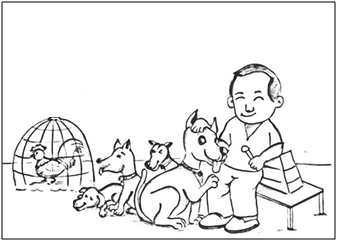 23.	ข้อใดไม่สอดคล้องกับภาพ1)	สุนัขและไก่เป็นสัตว์ที่รักกัน	2)	สุนัขเป็นสัตว์เลี้ยงที่รักเจ้าของ 3)	ผู้เลี้ยงเอาใจใส่สัตว์เลี้ยงของตน	4)	การพึ่งพากันของมนุษย์และสัตว์อ่านข้อความที่กำหนด แล้วตอบคำถามข้อ 2424.	ข้อความนี้ให้ความรู้สึกอย่างไร	1)	อาลัย		2)	ทุกข์ใจ	3)	น้อยใจ		4)	หมดหวังอ่านบทกลอนที่กำหนด แล้วตอบคำถามข้อ 2525.	กลอนนี้ วรรคใดที่เหมาะสมกับผู้ที่กำลังศึกษาเล่าเรียน	1)	แม้ใครรักรักมั่งชังชังตอบ		2)	ให้รอบคอบคิดอ่านนะหลานหนา	3)	รู้สิ่งใดไม่สู้รู้วิชา		4)	รู้รักษาตัวรอดเป็นยอดดี อ่านข้อความที่กำหนด แล้วตอบคำถามข้อ 2626.	ข้อใดสอดคล้องกับใจความสำคัญของข้อความมากที่สุด	1)	การใฝ่รู้ใฝ่เรียน		2)	ความแข็งแกร่ง	3)	ความฉลาดหลักแหลม		4)	เสาะหาอาวุธที่แหลมคมอ่านข้อความที่กำหนด แล้วตอบคำถามข้อ 2727.	 ข้อความนี้ นักเรียนคิดว่าคำกล่าวของแก้วเหมาะสมหรือไม่ เพราะเหตุใด	1)	เหมาะสม เพราะต้องเสียเงินซื้อครีมกันแดดมาใช้	2)	เหมาะสม เพราะวิชาพลศึกษาเป็นวิชาที่เสี่ยงอันตราย 	3)	ไม่เหมาะสม เพราะวิชาพลศึกษาทำให้เรามีสุขภาพแข็งแรง	4)	ไม่เหมาะสม เพราะหากไม่เรียนวิชาพลศึกษาจะเล่นกีฬาไม่เป็นอ่านบทกลอนที่กำหนด แล้วตอบคำถามข้อ 2828.	นักเรียนควรปฏิบัติตนอย่างไรจึงจะสอดคล้องกับสาระสำคัญของบทกลอนข้างต้น1)	เก่ง นั่งวาดภาพใต้ต้นไม้	2)	ก้อง เล่นซ่อนหาหลังต้นไม้3)	แก้ว ช่วยปลูกป่าของหมู่บ้าน	4)	กล้า ช่วยแม่ปลูกผักสวนครัวอ่านข้อความที่กำหนด แล้วตอบคำถามข้อ 2929.	บุคคลในข้อใดปฏิบัติตนได้สอดคล้องกับข้อความข้างต้น	1)	ตุ่น ตั้งใจทำงานจนเพื่อนๆ พากันชมเชย	2)	ต้น ให้เต๋อ มาช่วยยืนยันว่าตนเองทำงานเก่ง	3)	ต๋อง พยายามพูดให้เพื่อนๆ เชื่อว่าตนเองทำงานเก่ง	4)	เต้ย เชิญตำรวจมาช่วยพิสูจน์หลักฐานการทำงานของตน ดูภาพที่กำหนด แล้วตอบคำถามข้อ 30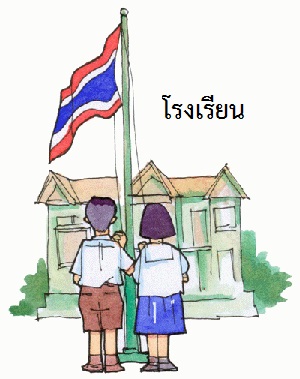 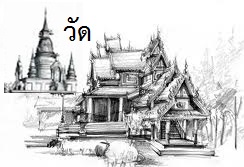 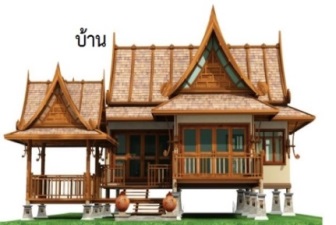 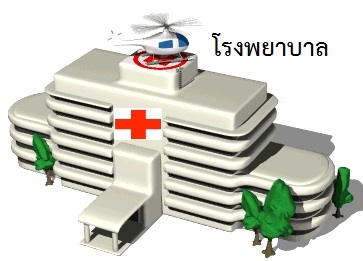 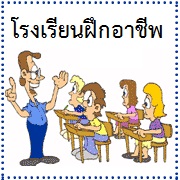 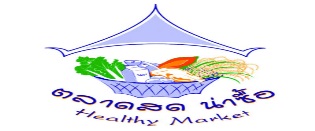 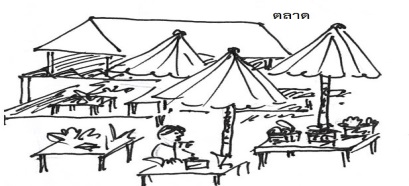 30.	ถ้านักเรียนเดินทางจากโรงเรียนไปโรงเรียนฝึกอาชีพควรใช้เส้นทางใดจึงจะใกล้ที่สุด	1)	โรงเรียน     ตลาด      โรงเรียนฝึกอาชีพ		2)	โรงเรียน     วัด      โรงเรียนฝึกอาชีพ	3)	โรงเรียน     บ้าน      โรงเรียนฝึกอาชีพ		4)	โรงเรียน    โรงพยาบาล     โรงเรียนฝึกอาชีพ**************ตารางแสดงชนิดของแมลงที่กินได้มากในแต่ละช่วงเวลาที่แตกต่างกันตารางแสดงชนิดของแมลงที่กินได้มากในแต่ละช่วงเวลาที่แตกต่างกันตารางแสดงชนิดของแมลงที่กินได้มากในแต่ละช่วงเวลาที่แตกต่างกันมกราคมกุมภาพันธ์มีนาคม- หนอนรถด่วน- แมลงกระชอน- แมลงกระชอน- แมลงดานาเมษายนพฤษภาคมมิถุนายน- แมลงดานา- ตั๊กแตนปาทังก้า- หนอนดักแด้ไหม- ตั๊กแตนปาทังก้ากรกฎาคมสิงหาคมกันยายน- หนอนดักแด้ไหม- ตั๊กแตนปาทังก้า- จิ้งหรีด- ตั๊กแตนปาทังก้า- จิ้งหรีด- ตั๊กแตนปาทังก้า- จิ้งหรีดตุลาคมพฤศจิกายนธันวาคม- หนอนรถด่วน- หนอนรถด่วน- แมลงตับเต่า- หนอนรถด่วน- แมลงตับเต่า